Государственное учреждение здравоохранения « Городская  клиническая больница № 2 г. Тулы имени Е.Г. Лазарева»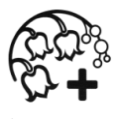 ПАМЯТКА ДЛЯ ПАЦИЕНТАПодготовка к эндоскопическим исследованиям ФГДС         За 2 дня из рациона исключить шоколад, семечки, орехи, острые блюда.         Накануне легкоусвояемый ужин до 19.00 часов.
Проводится натощак: в день исследования не принимается пища и вода, лекарственные средства в виде таблеток и капсул. Вопрос принимать или нет постоянно принимаемые лекарства до ФГДС без нанесения вреда здоровью, необходимо согласовать со своим лечащим врачом.         При проведении исследования позже 11.00 можно выпить несколько глотков воды за 3 часа до исследования.         Нежелательно курение в день исследования (усиливает секрецию слизи и рвотный рефлекс).   	 Разрешается чистить зубы, делать ультразвуковые исследования, принимать лекарства в виде спрея (при ИБС, бронхиальной астме) и форм для рассасывания в полости рта, делать уколы, не требующие последующего приёма пищи.         Иметь при себе постоянно принимаемые лекарства, данные предыдущих ФГС исследований. Сообщить врачу о наличии у Вас лекарственной аллергии.         Пациентам старше 50 лет иметь ЭКГ (данные не более недели).